АДМИНИСТРАЦИЯ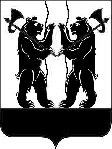 ЯРОСЛАВСКОГО  МУНИЦИПАЛЬНОГО  РАЙОНАПОСТАНОВЛЕНИЕ14.06.2018                                                                                                                              № 1358Об образовании избирательных участков, участков референдума для  проведения голосования и подсчета голосов избирателей, участников референдума в новой редакцииВ соответствии с подпунктом «е.1» пункта 10 статьи 23 Федерального закона от 12 июня 2002 года № 67-ФЗ «Об основных гарантиях избирательных прав и права на участиев референдуме граждан Российской Федерации, постановлением Избирательной комиссии Ярославской области от 05 апреля 2018 года № 63/389-6 «Об установлении единой нумерации избирательных участков на территории Ярославской области», Администрация района п о с т а н о в л я е т:1. Утвердить схему образования избирательных участков, участков референдума на территории Ярославского муниципального района Ярославской области для проведения голосования и подсчета голосов избирателей, участников референдума в новой	 редакции:Городское поселение Лесная ПолянаУчасток № 2301Количество избирателей - 2304Место нахождения помещения для голосования: р.п.Лесная Поляна, д. 36, Леснополянский культурно-спортивный центрМесто нахождения помещения участковой избирательной комиссии: р.п.Лесная Поляна, д. 37, Администрация городского поселения Лесная ПолянаГраницы участка: р.п. Лесная Поляна.Заволжское сельское поселениеУчасток № 2302Количество избирателей - 891Место нахождения помещения для голосования: с. Спас-Виталий, д. 16, Дом культуры и спорта с. Спас-ВиталийМесто нахождения помещения участковой избирательной комиссии: с. Спас-Виталий, д. 16, Дом культуры и спорта с. Спас-ВиталийУчасток № 2303Количество избирателей - 754Место нахождения помещения для голосования: д. Григорьевское, 
ул. Клубная, д. 15,Григорьевский культурно-спортивный центрМесто нахождения помещения участковой избирательной комиссии:                    д. Григорьевское,ул. Клубная, д. 15,Григорьевский культурно-спортивный центрГраницы участка: д. Головинское, д. Григорьевское, д. Думино, д. Колокуново, д. Коченятино,ст. Коченятино, д. Левцово, д. Маньково, д. Матренино, д. Медведево, д. Никиткино, д. Поречье,д. Русаново, д. Семеновское, д. Скоморохово, д. Черкасово, д. Юрьево, д. Язвицево.Участок № 2304Количество избирателей - 1137Место нахождения помещения для голосования: с. Прусово, ул. 1-я Набережная д. 13, Администрация Заволжского сельского поселенияМесто нахождения помещения участковой избирательной комиссии:с. Прусово, ул. 1-я Набережная д. 13, Администрация Заволжского сельского поселенияГраницы участка: д. Андреевское, д. Большое Филимоново, д. Гаврилово, д. Калинтьевская, д. Ларино, д. Липовицы, д. Ляпино, д. Малое Филимоново,   д. Полесье, с. Прусово, д. Семеново, д. Сентьевская,д. Терентьевская,д. Шехнино.Участок № 2305Количество избирателей - 3149Место нахождения помещения для голосования: п. Красный Бор, д. 1, библиотекаМесто нахождения помещения участковой избирательной комиссии:п. Красный Бор, д. 1, библиотекаГраницы участка: д. Алешково, д. Ермолово, х. Красный Бор, д. Красный Бор, п. Красный Бор,д. Мостец.Участок № 2306Количество избирателей - 1482Место нахождения помещения для голосования: п. Заволжье, д. 26а, Заволжский сельский дом культуры и спортаМесто нахождения помещения участковой избирательной комиссии:                        п. Заволжье, д. 26а, Заволжский сельский дом культуры и спортаГраницы участка: станция 295 км,с. Аристово, д. Богословка, д. Бор, д. Боярское, д. Жуково, ст.295 км, п. Заволжье, д. Коробово, д. Подосениха, п. Шебунино.Участок № 2307Количество избирателей - 1015Место нахождения помещения для голосования: д. Пестрецово, д. 8б, Пестрецовская основная школаМесто нахождения помещения участковой избирательной комиссии:                   д. Пестрецово, д. 8б, Пестрецовская основная школаГраницы участка: д. Боброво, д. Болково, д. Бортниково, д. Ботово, д. Браташино, д. Глухово, д. Головинское, д. Дымокурцы, д. Ильинское, д. Кобыляево, д. Кульнево, д. Лобаниха, д. Малое Болково, д. Маньково, д. Мишуково, д. Павлеиха, д. Пенье, д. Пестрецово, д. Петелино, д. Пограиха, д. Поленское, д. Скородумово, д. Тереховское, д. Федорино, д. Ченцы, д. Шебунино, д. Якалово, д. Якушево.  Ивняковское сельское поселениеУчасток № 2308Количество избирателей - 1716Место нахождения помещения для голосования: с. Сарафоново, д. 56, Сарафоновский сельский дом культурыМесто нахождения помещения участковой избирательной комиссии:                        с. Сарафоново, д. 56, Сарафоновский сельский дом культурыГраницы участка: д. Ананьино, д. Бардуково, д. Бекренево, д. Бовыкино, д. Большая Поповка, д. Большое Домнино, д. Борисково, д. Бузаркино, д. Васюково, д. Городищи, д. Гридино, д. Губцево, д. Давыдовское, д. Демково, д. Дорожаево, д. Ефремово, д. Жуково, д. Залесье, д. Зяблицы,д. Ильино, д. Козульки, д. Костяево, д. Котельницы, д. Красная Горка, д. Курилково, д. Курилово, д. Ларино, д. Ломки, д. Малое Домнино, д. Матвеевское, д. Микшино, д. Михальцево, д. Молозиново, ст. Молот,д. Новлино, с. Пажа, д. Першино, д. Пестово, д. Петелино, д. Подберезново,д. Поповка, д. Порошино, п. Садовый, с. Сарафоново, д. Скоково, п. Смена,с. Спасское, д. Суринское, ст. Тенино, д. Терехово, д. Трубенинское,д. Хозницы, д. Ченцы, д. Чурилково.Участок № 2309Количество избирателей - 2675Место нахождения помещения для голосования: пос. Ивняки, ул. Светлая, д. 4, Физкультурно-оздоровительный комплексМесто нахождения помещения участковой избирательной комиссии:                    пос. Ивняки, ул. Светлая, д. 4, Физкультурно-оздоровительный комплексГраницы участка:СНТ Шинник, СНТ, Ивняки, СНТ Локомотив-1, СНТ Мичуринец-2,                        п. Ивняки.Участок № 2310Количество избирателей - 1992Место нахождения помещения для голосования: пос. Карачиха, 
ул. Школьная, стр. 31,Карачихская средняя школаМесто нахождения помещения участковой избирательной комиссии:                    пос. Карачиха, ул. Школьная, стр. 31,Карачихская средняя школаГраницы участка: д. Антроповское, д. Бельково, д. Березовки, с. Богослов, д. Бойтово, д. Воробьево, д. Горбуново, ДНТ на Пахме, д. Зверинцы, д. Иваново-Кошевники, д. Ивановский Перевоз, п. Карачиха, д. Колобиха, д. Коровайцево, д. Костино, д. Леонтьевское, д. Медведково,д. Никульское, д. Осовые, с. Пахна, д. Пеньки, д. Прикалитки, д. Раздолье,д. Ременицы, д. Сабельницы, п. Суринский,д. Юркино.Карабихское сельское поселение  Участок № 2311Количество избирателей - 1780Место нахождения помещения для голосования: р.п. Красные Ткачи, ул. Пушкина, д.8а, Центр детского творчества «Ступеньки» Место нахождения помещения участковой избирательной комиссии:д. Карабиха, ул. Школьная, д. 1 б, Администрация Карабихского сельского поселенияГраницы участка: рп. Красные Ткачиул. 8 Марта, ул. Б. Набережная,                       ул. Б.Октябрьская, д.13, 15, 17, 21, 25, 27, 29, 30-32, 34, 38, 40, 42, 44, 46, 48, 50, 52, 54, 56, 58, 60, 64, 66, 68, 70, 72-б, 74, 76, 78, 78-а, 79, 80, 81, 82, 84, 92, 94, 96, 98-а, ул. Гоголя, ул. Горького, ул. Дзержинского, ул. Е. Ярославского,             ул. Запрудная, ул. Калинина, ул. Кирова,ул. Конькова, ул. Лазурная,                         ул. Ленина, ул. Лесная, ул. Мира, ул. Некрасова, ул. Первомайская, ул. Пролетарская,пер. Пролетарский, ул. Пушкина, д. 18, 27, 29, ул. Рябиновая,ул. Светлая, ул. Свободы, ул. Советская, ул. Труда, ул. Чапаева, ул. Чехова, ул. Юности СНТ 8 марта.Участок № 2312Количество избирателей - 1541Место нахождения помещения для голосования: р.п. Красные Ткачи, ул. Пушкина, д.8а, Центр детского творчества «Ступеньки» Место нахождения помещения участковой избирательной комиссии:д. Карабиха, ул. Школьная, д. 1 б, Администрация Карабихского сельского поселенияГраницы участка:р.п. Красные Ткачи, ул. Березовая, ул. Б.Октябрьская, д.1, 1-а, 2, 2-а, 2-б, 4, 6, 8, 9, 10, 12, 14, 16, 18, 20, 22, 24, 24-а, 26, 28, 35,                  ул. Зеленая,ул. Комсомольская, ул. Которосльная Набережная, ул. Красная, ул. Красный Бор, ул. Крупской,  ул. М. Октябрьская, ул. Молодежная, ул. Московская, пер. Октябрьский, пер. Парковый,  ул. Пионерская, пр.Промышленный, ул. Пушкина д. 4-10, 10а, 11, 15, 17, 20, 22, 24, 26, 28, 33, 34, 35, 39,ул. Революции, пер. Садовый, ул. Свердлова, ул. Сосновый Бор, ул. Текстильщиков, ул. Янтарная.Участок № 2313Количество избирателей - 2671Место нахождения помещения для голосования: п. Дубки,ул. Некрасова, д. 1, Дубковский культурно-спортивный центрМесто нахождения помещения участковой избирательной комиссии:                   п. Дубки,ул. Некрасова, д. 1, Дубковский культурно-спортивный центрГраницы участка: д. БольшоеТемерево, д. Гончарово, д. Зиновское п. Дубки, д. Черелисино, СНТ Севернин.Участок № 2314Количество избирателей - 1126Место нахождения помещения для голосования: д. Карабиха, ул.Школьная, д.1а, Карабихская основная школаМесто нахождения помещения участковой избирательной комиссии:                        д. Карабиха, ул. Школьная, д.1 б,Карабихская основная школа Границы участка: д. Афинеево, д. Бекренево, д. Бурмосово, д. Василево, с. Введенье, д. Высоко, д. Зманово, д. Карабиха, д. Королево, д. Лупычево, д. Опарино, д. Петровское, п. Речной, д.  Спицино, д. Шепелево.Участок № 2315Количество избирателей - 1529Место нахождения помещения для голосования: д. Кормилицино, ул. Лесная, д. 41а, библиотека д. КормилициноМесто нахождения помещения участковой избирательной комиссии:                     д. Карабиха, ул. Школьная, д. 1 б, Администрация Карабихского сельского поселенияГраницы участка: в/ч 18401, д. Белкино, д. Бечихино, д. Боровая, д. Ершово, д. Комарово, д. Кормилицино, д. Лаптево, д. Матьково, д. Митино, д. Ноготино, п. пансионата «Ярославль», д. Прасковьино, д. Прохоровское, д. Селифонтово, д. Чуркино.Участок № 2316Количество избирателей - 2025Место нахождения помещения для голосования: п. Нагорный, ул. Школьная, д. 1а, Культурно-спортивный комплекс п. НагорныйМесто нахождения помещения участковой избирательной комиссии:                       п. Нагорный, ул. Школьная, д. 1а, Культурно-спортивный комплекс                   п. Нагорный Границы участка: д. Алексеевское, д. Бегоулево, д. Внуково, д. Корюково, с. Лучинское, п. Нагорный,д. Руденки, д. Сенчугово, д. Телегино,д. Хомутово, д. Цеденево, п. Щедрино, д. Ямищи.Участок № 2317Количество избирателей - 540Место нахождения помещения для голосования: д. Ананьино, ул. Садовая, д. 11а, Дом культуры д. Ананьино.Место нахождения помещения участковой избирательной комиссии:                       д. Ананьино, ул. Садовая, д. 11а, Дом культуры д. Ананьино.Границы участка: д. Ананьино, д. Борисово, д. Волково, д. Голенищево, с. Еремеевское, д. Ерихово, д. Климовское, д. Першино, д. Подолино, д. Поповское, д. Сарафоново, д. Сергеево,д. Тимошино, д. Худково.Кузнечихинское сельское поселение Участок № 2318Количество избирателей - 2276Место нахождения помещения для голосования: п. Ярославка, д. 2б, Дом культуры п. Ярославка Место нахождения помещения участковой избирательной комиссии:                       п. Ярославка, д. 2б, Дом культуры п. Ярославка Границы участка: д. Большие Жарки, д. Ватолино, д. Курдумово, д. Лопатино, д. Малые Жарки, д. Мологино, с. Пазушино, д. Поддубново, д. Починки, д. Ракино, д. Рютнево, д. Софино, с. Толгоболь, с. Федоровское, д. Филатово, д. Филисово, д. Якимцево, п. Ярославка.Участок № 2319Количество избирателей - 537Место нахождения помещения для голосования: с. Медягино, д.33а, Медягинская основная школаМесто нахождения помещения участковой избирательной комиссии:                       с. Медягино, д.33а, Медягинская основная школа Границы участка: д. Бисерово, д. Васильевское, с. Гавшинка, д. Зинино, д. Каменка, д. Кузьмино, д. Кустово, с. Медягино, д. Чакарово, д. Юдово.Участок № 2320Количество избирателей - 655Место нахождения помещения для голосования: д. Кузнечиха, ул. Центральная, д.34, Кузнечихинская средняя школаМесто нахождения помещения участковой избирательной комиссии:д.Кузнечиха, ул. Центральная, д.34, Кузнечихинская средняя школаГраницы участка:станция 4 км,станция 296 км, станция 299 км, д. Борисово, д. Бутрево,д. Василево, д. Игнатово, д. Коптево, д. КузнечихаБерезовый пр., ул. Геологов, ул. Заводская, Кедровый пр., Кленовый пр., Каштановый пр., ул. Каштановая, Лесной пр., ул. Любимая, ул. Новая, ул. Отрадная, Олимпийский пр., ул. Приозерная, ул. Садовая, ул. Советсткая, с. Наумово,Сосновый пр., д. Подвязново,с. Сереново, д. Сосновцы, СНОТ Надежда, СНОТ Сельхозтехника,с. Пономарево,д. Почаево, ул. Рижский съезд, д. Филино, д. Юрятино.Участок № 2321Количество избирателей - 2510Место нахождения помещения для голосования: д. Кузнечиха, ул. Центральная, д. 35, Кузнечихинский культурно-спортивный центрМесто нахождения помещения участковой избирательной комиссии:                      д. Кузнечиха, ул. Центральная, д. 35,Кузнечихинский культурно-спортивный центрГраницы участка: д. Кузнечиха ул. Нефтяников, ул. Центральная.Участок № 2322Количество избирателей - 523Место нахождения помещения для голосования: с. Андроники,                             ул. Ярославская, д. 9, столовая ПСК «Родина»Место нахождения помещения участковой избирательной комиссии: с. Толбухино,ул. Даниловская, д. 2, Толбухинский сельский дом культурыГраницы участка: д. Аксеновская, с. Андроники, д. Бухалово, х. Быстреник, д. Дубовики, д. Еремино, д. Зубарево, д. Климатино, д. Копосово, д. Курманово, д. Мусоловка, д. Никифорово, д. Павловское, д. Петряйки, д. Починок, с. Сандырево, д. Сивцево, д. Сухарево, д. Ям, д. Ясино.Участок № 2323Количество избирателей - 475Место нахождения помещения для голосования: с. Толбухино,ул. Даниловская, д. 2, Толбухинский сельский дом культурыМесто нахождения помещения участковой избирательной комиссии:                     с. Толбухино,ул. Даниловская, д. 2, Толбухинский сельский дом культурыГраницы участка: д. Буконтьево, д. Дор, д. Каликино, д. Козулино, д. Малое Степанцево, д. Озерки, д. Пожарово, д. Савкино, с. Толбухино, д. Троицкое, д. Феклино.Участок № 2324Количество избирателей - 784Место нахождения помещения для голосования: д. Глебовское,
ул. Олимпийская, д. 1а,Глебовский сельский дом культурыМесто нахождения помещения участковой избирательной комиссии:                    д. Глебовское,ул. Олимпийская, д. 1а, Глебовский сельский дом культурыГраницы участка:д. Аксенцево, д. Артемуха, д. Большое Ноговицыно, д. Василево, д. Глебовское, д. Гумнищево, д. Гусаково, с. Давыдово, д. Дмитриевское, д. Долгуново, д. Ермаково, д. Ишманово, д. Конищево, д. Кувшинцево, д. Кузнечиха, д. Малое Ноговицыно, д. Мартьянка, д. Муравино, д. Муханово, д. Нестерово, д. Нефедницино, д. Обухово, д. Павловское, д. Подовинниково, д. Поповское, д. Прокшино, с. Раменье, с. Спас, д. Степанцево, д. Тарантаево, д. Чернышево, д. Чурово, д. Шелепино.Участок № 2325  Количество избирателей - 172Место нахождения помещения для голосования: с. Устье, ул. Центральная,             д. 8а, фельдшерско-акушерский пунктМесто нахождения помещения участковой избирательной комиссии: с. Устье, ул. Центральная, д. 8а, фельдшерско-акушерский пунктГраницы участка: д. Беркайцево, д. Васильцово, д. Дедова Гора, д. Дудинское, д. Исайцево, д. Козлово, п. Красное, д. Меньшиково, с. Устье.Курбское сельское поселениеУчасток № 2326Количество избирателей - 1125Место нахождения помещения для голосования: п. Козьмодемьянск,ул. Центральная, д. 36, Козьмодемьянский сельский дом культуры и спорта.Место нахождения помещения участковой избирательной комиссии:                       п. Козьмодемьянск,ул. Центральная, д. 36, Козьмодемьянский сельский дом культуры и спортаГраницы участка: д. Барское, д. Барышкино, д. Борисцево, д. Вощино, п. Козьмодемьянск, с. Козьмодемьянск, д. Кочегино, д. Курилово, д. Матвеево, д. Меленки, д. Панфилки, д. Писцово, д. Плотинки, д. Починки, с. Солонец, д. Юково.Участок № 2327Количество избирателей - 1224Место нахождения помещения для голосования: с. Курба, ул. Школьная, д.1, Курбская средняя школа Место нахождения помещения участковой избирательной комиссии: с. Курба, ул. Школьная, д.1, Курбская средняя школа Границы участка: д. Алеханово, д. Большое Макарово, с. Васильевское, д. Девятово, д. Карповское, д. Котово, с. Курба, д. Малое Макарово, с. Михайловское, д. Нагорное, с. Новленское, д. Семеновское, д. Слободка, д. Трощеево.Участок № 2328Количество избирателей - 554Место нахождения помещения для голосования: д. Иванищево, ул. Молодежная, д.12, Иванищевская средняя школаМесто нахождения помещения участковой избирательной комиссии:                       д. Иванищево, ул. Молодежная, д.12, Иванищевская средняя школа Границы участка:д. Баканово, д. Голенцево, д. Гридино, д. Дорогилино, д. Дулепово, д. Есемово, д. Иванищево, д. Ивково, д. Каблуково, д. Колокуново, д. Корнево, д. Крюково, д. Нагавки, д. Пономарево, д. Старово, д. Тарасцево, д. Филинское, д. Хламовское, д. Черемсаново, д. Юрино.Участок № 2329Количество избирателей - 309Место нахождения помещения для голосования: с. Ширинье, ул. Мира, д. 1, Ширинский культурно-спортивный центрМесто нахождения помещения участковой избирательной комиссии:                        с. Ширинье, ул. Мира, д. 1, Ширинский культурно-спортивный центрГраницы участка: д. Дряхлово, д. Конищево, д. Марьино, д. Наумовское, д. Никоновское, д. Петрунино, д. Починки, д. Сворково, д. Соловарово, д. Суховерково, д. Тимохино, д. Чуркино, с. Ширинье.Участок № 2330Количество избирателей - 820Место нахождения помещения для голосования: с.Мордвиново, ул.Советская, д.7, Мордвиновский сельский дом культуры и спортаМесто нахождения помещения участковой избирательной комиссии: с.Мордвиново, ул.Советская, д.7, Мордвиновский сельский дом культуры и спортаГраницы участка: д. Аристово, д. Афонино, с. Балакирево, д. Балакирево, д. Белягино, д. Большое Симоново, д. Выездново, д. Гаврицы, д. Глинново, д. Давыдково, д. Давыдово, с. Дегтево, с. Дмитриевское, д. Дубовицы, д. Ерденево, д. Ермольцево, д. Ефремово, д. Закоторосье, д. Запрудново, д. Иванцево, с. Игрищи, д. Исаево, д. Калачиха, д. Клещево, д. Колесово, д. Красково, д. Лаптево, д. Лесково, д. Лопырево, д. Малое Симоново, д. Михеево, д. Мордвиново, д. Новоселки, д. Осташково, д. Павловское, д. Павлухино, д. Подоль, д. Пуплышево, с. Резанино, д. Рожновки, д. Сараево, д. Седельницы, д. Семеновское, д. Семухино, с. Сидоровское, д. Скрипино, д.Хренино, д. Щеколдино, д. Щукино.Некрасовское сельское поселениеУчасток № 2331Количество избирателей - 1737Место нахождения помещения для голосования:  п. Михайловский, ул. Школьная, д.7, Михайловская средняя школаМесто нахождения помещения участковой избирательной комиссии:                     п. Михайловский, ул. Школьная, д.7, Михайловская средняя школа Границы участка: д. Иванищево, п. Красный Холм, п. Михайловский, д. Попадьино, д. Юрьево.Участок № 2332Количество избирателей - 635Место нахождения помещения для голосования: с. Григорьевское, ул. Мира, д.44, центральная контора ФГУП «Григорьевское» Место нахождения помещения участковой избирательной комиссии: с.Григорьевское, ул. Мира, д. 44, центральная контора ФГУП «Григорьевское»Границы участка: с. Григорьевское, д. Дулово, п. Затон, д. Калинино, д. Кипелки, п. Красный Волгарь, д. Крюковское, д. Максимовское, д. Некрасово, д. Новая, д. Патерево, д. Платуново, д. Турыгино, д. Хабарово, д. Харитоново, п. Ченцы, д. Шоломово, д. Щеглевское, д. Ямино.Туношенское сельское поселениеУчасток № 2333Количество избирателей - 556Место нахождения помещения для голосования: д. Мокеевское, д. 34, Мокеевский сельский дом культуры и спортаМесто нахождения помещения участковой избирательной комиссии: д. Мокеевское, д. 37, Администрация Туношенского сельского поселенияГраницы участка: д. Акишино, д. Анискино, д. Бердицино,д. Васильево, с. Высоцкое, д. Жабино, д. Исаково, д. Ключи, д. Когаево, д. Мальгино,д. Мокеевское д. 22, 27-30, 37, 42, 45-50, 46а, 51, 52, 55, 56, 57, 60-63, 64, 65, 72-75, 78, 79, 79а,82, 84, 85, 88-90, 92, 97,98, 103, 105;Мутовки, д. Новоселки,д. Облесцево, д. Палутино,д. Пашино, д. Приволье, д. Росляково, д. Сатыево, с. Сеславино,ул. Светлая,д. Скородумки, д. Софряково, д. Студеново, д. Твердино, д. Торговцево,д. Федоровское, д. Харлово. Участок № 2334Количество избирателей - 1438Место нахождения помещения для голосования: д. Мокеевское, д. 34, Мокеевский сельский дом культуры и спортаМесто нахождения помещения участковой избирательной комиссии:                      д. Мокеевское, д. 37, Администрация Туношенского сельского поселенияГраницы участка: д. Алексеевское, д. Заборное, д. Куричьево, с. Лютово, ст. Лютово, д. Мокеевское д. 1а, 1-21, 2а, 2б, 23-26, д. Мужево, д. Погорелки, д. Полутино, д. Рохма, д.1б, д. Семеновское, д. Ушаково, д. Щипцово, д. Яковлево.Участок № 2335Количество избирателей - 1297Место нахождения помещения для голосования: с. Туношна,ул. Юбилейная, д. 7, Туношенский культурно-спортивный центрМесто нахождения помещения участковой избирательной комиссии: с. Туношна, ул. Школьная, д. 3, Администрация Туношенского сельского поселенияГраницы участка: п. Волга, д. Воробино, д. Коргиш, д. Малышево, д. Образцово, д. Орлово, с. Петрово, с. Сопелки, д. Телищево, ст. Телищево, с. Туношна, д. Чернеево, д. Ярцево.Участок №  2336Количество избирателей - 965Место нахождения помещения для голосования: пос.Туношна-городок 26, д.18, муниципальное дошкольное образовательное учреждение детский сад           № 5Место нахождения помещения участковой избирательной комиссии: с. Туношна, ул. Школьная, д. 3, Администрация Туношенского сельского поселенияГраницы участка: п. Туношна-городок 26.Участок № 2337Количество избирателей - 340Место нахождения помещения для голосования: с. Туношна, д. 1, Туношенский пансионат для ветеранов войны и трудаМесто нахождения помещения участковой избирательной комиссии:                      с. Туношна, д. 1, Туношенский пансионат для ветеранов войны и трудаГраницы участка:с. Туношна, д. 1, Туношенский пансионат для ветеранов войны и труда.Участок № 2338Количество избирателей - 302Место нахождения помещения для голосования: с. Красное, д.100, Красносельский дом культуры и спортаМесто нахождения помещения участковой избирательной комиссии: с. Туношна, ул. Школьная, д. 3, Администрация Туношенского сельского поселения.Границы участка: д. Большая, д. Бреховская, д. Дмитриево, п. Дорожный, д. Исаково, с. Красное, д. Мигачево, д. Петраково, д. Поляны, д. Сорокино, д. Усково, д. Юрьевское.     2. Признать утратившим силу постановление Администрации Ярославского муниципального района от 11.04.2018                                                                                                                              № 932 «Об образовании избирательных участков, участков референдума для  проведения голосования и подсчета голосов избирателей, участников референдума».     3. Опубликовать постановление в газете «Ярославский агрокурьер».     4. Постановление вступает в силу со дня опубликования.ВРИО ГлавыАдминистрации ЯМР                                                                   Границы участка: д. Алферово, д. Андреевское,д. Бессмертново, с. Григорцево, с. Григорьевское, д. Давыдово, д. Евково, д. Евстигнеево, д. Ерсловское, д. Залужье, д. Иванково, д. Измайлово, д. Ильинское, д. Клинцево,д. Козлятево, д. Коломино, д. Копытово, д. Корзново, д. Кузьминское,д. Курдеево, д. Ладыгино, д. Лыса-Гора, д. Максуры, д. Мамаево, д. Михайловское, д. Нечуково, д. Ново, д.Одарино, д. Павловское, д. Петрово, д. Погорелки, с. Полтево, п. при ж/д ст. Пучковский, п. при ж/д ст. Уткино, д. Пучково, д. Романцево, д. Росторопово, д. Селехово, д. Сельцо, с. Спас-Виталий, д. Студенцы, д. Точища, д. Уткино,с. Ушаково, д. Фатьяново,д. Хмельники, д. Худяково,д. Черкасиха.